THE 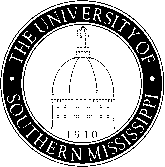 		PAYROLL SPECIAL CHECK REQUESTAll Fields RequiredPlease send only 1 copy to the Payroll Office either by Original Hard Copy, Fax, or Email.Job record must be activated by Human Resources before the request for payment is sent to Payroll.  Please do not request payment for non-active employees.For:			     Name					                              Employee ID	Employee Type:For Monthly Paid Employees: Monthly Gross Amount Missed:  $                                       Pay Period End Date Not Paid:                                                Budget String to Charged                                        For Biweekly Paid Employees:   	No. Hours:		  Rate/Hour: $               		Pay Period End Date Not Paid:  	Budget String to Charge                                        Reason for Missed Payment:   	Email Address to Notify and/or Instructions for Pick-Up When Check is Ready:  Requested By:	  Dept. Contact	 		  Dept. Name  	 		  Phone No. 		  Box No.By signing this form, I understand there may be a three day period (from date Payroll receives this form) before this Special Check is ready.  I have verified with Human Resources that the job record for this employee has been activated.  For biweekly employees, I understand that I must submit a prior period adjustment to Payroll reflecting the hours being paid on this Special Check.  (Please contact Payroll at ext. 6-4084 if you need assistance with this adjustment.)_____________________________________________		_____________________(Sign) Requestor Name						Date________________________________________________		_____________________(Sign) Requestor’s Supervisor/Department Head/Chair/Director	DateNOTE: Either requestor or approver or both must be signature authority on HR Department.Payroll Use Only:  Date Received: ______________By Payroll Employee: __________________ Ck No. _______  Ck Date _________ Ck Amount _____________ Job Data and Pay Data Verified:__________